*Please call the main office to make an appointment  Main office (760) 924-1740   Walker Wellness Office (530) 495-2363   Please visit our website and Facebook pages for more information on upcoming events :Website: https://www.monocounty.ca.gov/behavioral-healthFacebook: Mono County Behavioral Health  https://www.facebook.com/monocountybehavioralhealth/Mono County Wellness Centers   https://www.facebook.com/MonoCountyWellnessCenters/SUNDAYMONDAYTUESDAYWEDNESDAY THURSDAYFRIDAYSATURDAY 1238:00-12:00  Closed group4Clinician 10:30- 5:00 pm56789108:00-12:00  Closed group11Clinician 10:30- 5:00 pm *1213141516178:00-12:00  Closed group18Clinician 10:30- 5:00 pm *192021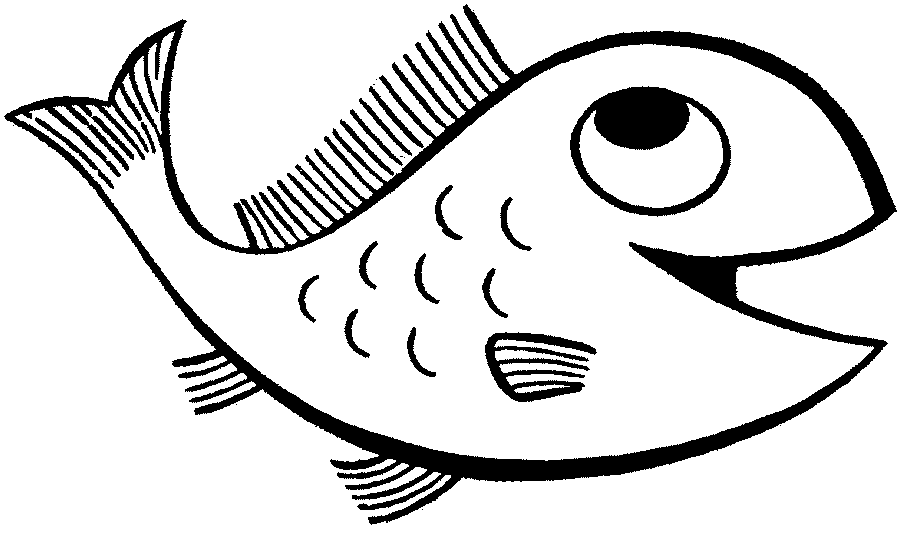 22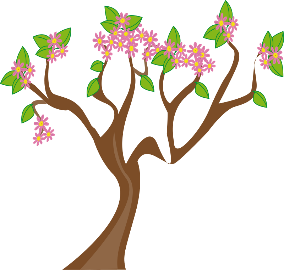 23248:00-12:00  Closed group25Clinician 10:30- 5:00 pm *2627Walker Social 28Regular fishing season Opening Day 2930A service of Mono County Behavioral Health and Proposition 63